Gedrags- en Ethische code van GYMFED ter bevordering van veiligheid, gezondheid en welbevindenInleidingAlle clubs aangesloten bij de GYMFED volgen het beleidsdocument ‘Veiligheid, Gezondheid en Welbevinden van de GYMFED voor trainers, coaches en clubs’. Zij erkennen dat ze een verplichting hebben om zorg te dragen voor de integriteit van hun leden. Zij stellen zich tot doel een correcte ondersteuning en begeleiding aan alle leden te geven zodat vragen en problemen aangepakt worden. GYMFED onderstreept dat alle betrokkenen - en specifiek de trainer of coach - zich altijd moeten houden aan de principes van goed gedrag en zich op ethisch vlak onberispelijk dienen te gedragen en een voorbeeld dienen te zijn voor alle andere die betrokken zijn bij het clubleven. Dit document is opgesteld op basis van de geldende wetgeving en de richtlijnen van het Internationaal Centrum voor Ethiek in de Sport (ICES).	GEDRAGSCODE VOOR COACHES/TRAINERSProfessionele trainers en coaches dienen naast hun contract ook expliciet akkoord te gaan met de Gedrags- en Ethische code middels de ‘Akkoordverklaring’. Bij het aangaan van een nieuw contract dient er een bepaling te worden opgenomen dat de trainer en coach zich er tevens toe verbinden de Gedrags- en Ethische code GYMFED te respecteren en te doen respecteren.1. Certificaten, diploma’s, verzekeringen
     Om te beantwoorden aan de normen van Ethisch Verantwoord Sporten zijn er volgende vereisten:Voor professionals:Aangezien het professionele coaches betreft is het ten zeerste aan te raden dat zij over de vereiste kwalificaties beschikken. Dit kan o.a. zijn master LO, bachelor LO, trainer B, trainer A)Coaches en trainers moeten een geldige verzekering ‘Burgerlijke Aansprakelijkheid’ bezitten. Dit gebeurt automatisch via lidmaatschap GYMFED. Coaches en trainers moeten beschikken over een Getuigschrift van goed zedelijk gedrag. 
Voor trainers op niet professionele basis, vrijwilligers inbegrepen:Elke hoofdtrainer van de club wordt geacht om een geldige en nationaal erkende kwalificatie te hebben (minimum instructeur B tegen 2020). Van alle anderen wordt verwacht dat zij een initiator diploma hebben en/of jaarlijks bijscholing volgen. Minderjarige trainers mogen slechts andere jongeren begeleiden onder toezicht van een volwassene trainer of persoon aangesteld door de club.Trainers moeten een geldige verzekering ‘Burgerlijke Aansprakelijkheid’ bezitten. Dit gebeurt automatisch via lidmaatschap GYMFED. Het is aangeraden dat trainers en vrijwilligers beschikken over een ‘Getuigschrift van goed zedelijk gedrag.	
2. Verantwoordelijken Leerklimaat scheppenVan coaches en trainers wordt verwacht dat zij met een ‘ouderlijke zorg’ handelen zodra een kind wordt achtergelaten bij de coaches en trainers. Met “Ouderlijke zorg” wordt bedoeld dat de coaches onder meer niet schreeuwen, niet belachelijk maken en ontvankelijk zijn voor emotionele signalen.De ‘ouderlijke zorg’ rol van de coaches en trainers en trainers begint bij de start van de les/training gymnastiek tot en met het einde van de les/training, wanneer gymnasten terug worden overgelaten aan de zorg van hun ouder(s).Coaches en trainers moeten de gymnasten stimuleren en begeleiden om de verantwoordelijkheid voor hun eigen gedrag en prestaties te aanvaarden.Coaches en trainers moeten ervoor zorgen dat de activiteiten die zij kiezen en adviseren geschikt zijn voor de leeftijd, rijpheid, ervaring en bekwaamheid van elke individuele gymnast.Coaches en trainers dienen te vermijden dat zij een te hoge (verwachtings)druk leggen op de niet professionele gymnasten.Coaches en trainers dienen een gezonde mix tussen sporttechnische elementen en spelvormen te hanteren.Veilige omgeving scheppenCoaches en trainers worden verwacht een 'veilige' trainingsomgeving voor alle gymnasten te bieden.Coaches en trainers moeten toestellen voor gebruik controleren. Indien ze vaststellen dat een toestel niet meer veilig is, moeten ze dat signaleren aan het clubbestuur en het gebruik van deze toestellen opschorten.Trainers en coaches worden verwacht om een EHBO-kwalificatie te hebben zodat ze bij nood kunnen helpen.Coaches en trainers moeten het welzijn en de veiligheid van de gymnast boven de prestatie-ontwikkeling plaatsen. Coaches en trainers moeten zich ervan verzekeren dat de gymnasten fit zijn om te trainen en mogen een geblesseerde gymnast niet verder laten trainen na het oplopen van een blessure. Nadien moet het advies van de (sport)arts of kiné gevolgd worden voor eventuele aangepaste training.Coaches en trainers worden verwacht om zich bij te scholen rond gezondheid, veiligheid en welbevinden binnen de gymnastiek (o.a. sessies Kaderweekend)Orde en praktische regels handhavenCoaches en trainers moeten van bij het begin verduidelijken aan de gymnasten wat precies van hen verwacht wordt, en wat de gymnasten van hen mogen verwachten. Hiermee bedoelen we dat ze afspraken, routines en gedragscode met de gymnast bespreken.Coaches en trainers mogen nooit toestaan dat jonge gymnasten het trainingscomplex verlaten zonder een volwassene die voor hen verantwoordelijk is, tenzij met schriftelijke toestemming van de ouders.Coaches en trainers moeten zich aan de ouders van de nieuwe gymnasten voorstellen om ervoor te zorgen dat jonge gymnasten het trainingscomplex uitsluitend met een bekend gezicht verlaten.3. Regels voor coach/trainer zelfEigen voorkomen/gedragCoaches en trainers moeten constant hoge normen van gedrag en voorkomen vertonen. Ze moeten bijzonder waakzaam zijn om in geen enkele situatie grensoverschrijdend gedrag te vertonen of niet de indruk wekken (perceptie).Coaches en trainers mogen geen sieraden tijdens een training of een competitiemoment dragen.Coaches en trainers dragen bij elke training aangepaste sportkledij.Coaches en trainers maken geen gebruik van gsm, iPhone, iPad tijdens de trainingen en wedstrijden tenzij voor sporttechnische doeleinden of in geval van nood.b)    Afstand t.o.v. gymnastenHet wordt ten zeerste afgeraden dat Coaches en trainers een gymnast een lift naar huis geven, tenzij een andere gymnast of volwassene aanwezig is of met expliciete toestemming van de ouders.4. Specifiek voor de club….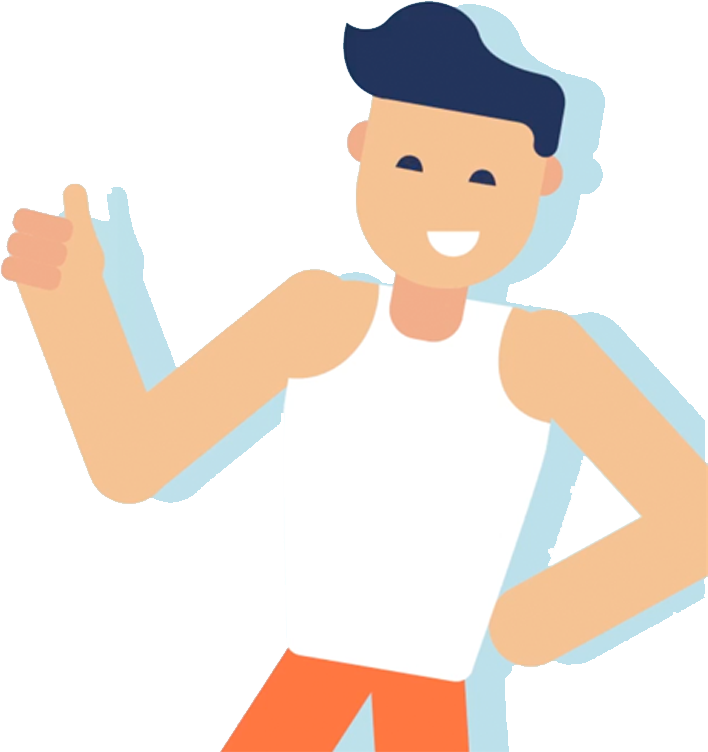 ….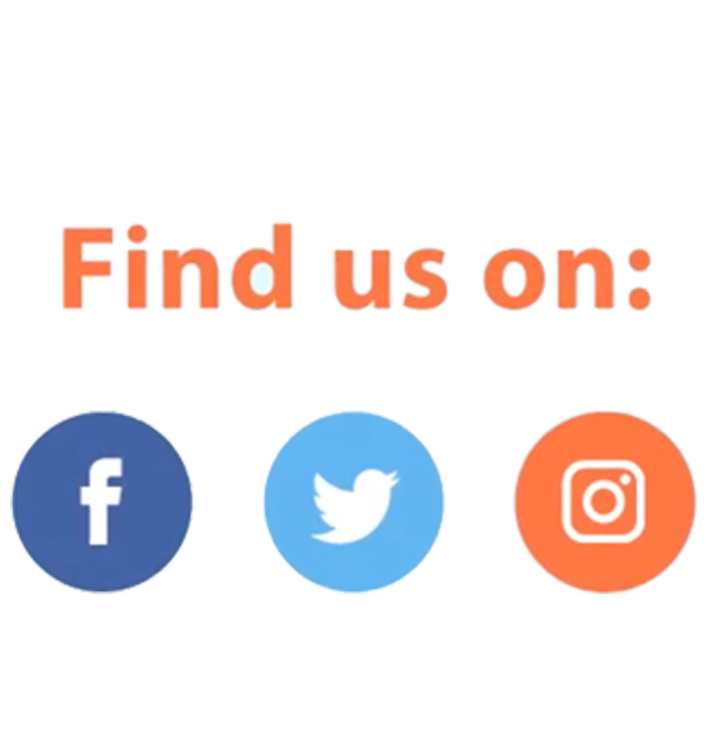 Akkoordverklaring Gedrags- en Ethische code Gymfed Ondergetekende:Mevrouw/ mijnheer: …………………………………………………………………………………………………………………………..Geboren te ……………………………………………………………………………………………………… op ……………………………Wonende te: ……………………………………………………………………………………………………………………………………….Rijksregisternummer: …………………………………………………………………is actief als  coach / trainer /  vrijwilliger (schrappen wat niet past) in de hierna vermelde club: 

……………………………………………………………………………………………………………………………………………………………. Gevestigd te …………………………………………………………………………………………………………………en verklaart op de hoogte te zijn van de bepalingen van de Gedrags- en Ethische code van de Gymfed en verbindt er zich toe deze te zullen naleven.Ondertekend te ………………………………………………………………… op ……………………………………………………….Handtekening